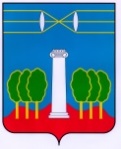 СОВЕТ ДЕПУТАТОВГОРОДСКОГО ОКРУГА КРАСНОГОРСКМОСКОВСКОЙ ОБЛАСТИР Е Ш Е Н И Еот 28.02.2023 №858/67О внесении изменений в Правила благоустройстватерритории городского округа Красногорск Московской областиВ целях приведения в соответствие с Законами Московской области от 19.09.2022 № 152/2022-ОЗ «О внесении изменений в Закон Московской области «О регулировании дополнительных вопросов в сфере благоустройства в Московской области», от 28.11.2022 № 209/2022-ОЗ «О внесении изменений в Закон Московской области «О регулировании дополнительных вопросов в сфере благоустройства в Московской области», учитывая замечания Красногорской городской прокуратуры от 26.01.2023, Совет депутатов РЕШИЛ:1. Внести в Правила благоустройства территории городского округа Красногорск Московской области, утвержденные решением Совета депутатов городского округа Красногорск Московской области от 24.09.2020 № 411/34 (с изменениями, внесенными решениями Совета депутатов городского округа Красногорск от 29.04.2021 № 528/41, от 28.10.2021 № 625/47, от 27.01.2022 № 680/51, от 26.05.2022 № 736/55, от 25.08.2022 № 765/58 ), следующие изменения:1) в статье 4 основные понятия «элементы озеленения» изложить в следующей редакции:«элементы озеленения – зеленые насаждения (как мобильные, так и стационарные)»;2) дополнить статьей 5.1. следующего содержания: «Статья 5.1. Требования к проведению мероприятий по удалениюс земельных участков борщевика Сосновского1. Правообладатели земельных участков обязаны проводить мероприятия по удалению борщевика Сосновского с земельных участков, находящихся в их собственности, владении или пользовании.Мероприятия по удалению борщевика Сосновского с земельных участков и земель, государственная собственность на которые не разграничена, осуществляются Администрацией.2. Мероприятия по удалению с земельных участков борщевика Сосновского проводятся следующими способами:1) химическим - опрыскивание очагов (участков) произрастания борщевика Сосновского гербицидами и (или) арборицидами;2) механическим - скашивание и удаление окошенных частей борщевика Сосновского, выкапывание корневой системы борщевика Сосновского;3) агротехническим - обработка почвы, посев многолетних трав.3. В случае неустранения правообладателем земельного участка нарушений, выявленных по результатам контроля за проведением мероприятий по удалению с земельных участков борщевика Сосновского, орган (должностное лицо) муниципального земельного контроля в срок не более трех рабочих дней после установления факта неустранения выявленных нарушений информирует Администрацию о необходимости принятия решения о проведении на земельном участке мероприятий по удалению борщевика Сосновского за счет средств бюджета городского округа Красногорск Московской области.4. Администрация в срок не более пяти рабочих дней после получения от органов (должностных лиц) муниципального земельного контроля информации, предусмотренной пунктом 3 настоящей статьи, принимает решение о проведении на земельном участке мероприятий по удалению борщевика Сосновского за счет средств бюджета городского округа Красногорск Московской области.5. Указанное решение Администрации, содержащее информацию о сметной стоимости мероприятий по удалению с земельного участка борщевика Сосновского, направляется правообладателю земельного участка способом, обеспечивающим подтверждение его получения.6. Правообладатели земельных участков, в отношении которых проведены мероприятия по удалению с земельных участков борщевика Сосновского за счет средств бюджета городского округа Красногорск Московской области, обязаны возместить расходы муниципального образования на проведение указанных мероприятий в срок не более двух месяцев со дня получения уведомления о завершении указанных мероприятий.7. Уведомление о завершении мероприятий, в том числе содержащее информацию о сметной стоимости выполненных мероприятий и реквизиты лицевого счета Администрации, выдается (направляется) правообладателю земельного участка способом, обеспечивающим подтверждение его получения.8. В случае, если в установленный срок средства не были перечислены правообладателем земельного участка, Администрация в срок не более десяти рабочих дней со дня истечения установленного срока обращается в суд с заявлением о взыскании с правообладателя земельного участка понесенных расходов на проведение мероприятий по удалению с земельного участка борщевика Сосновского и перечислении соответствующих денежных средств в бюджет городского округа Красногорск Московской области.9. Расчет понесенных Администрацией расходов по удалению с земельного участка борщевика Сосновского за счет средств бюджета городского округа Красногорск Московской области определяется утверждаемой Администрацией методикой.»;3) часть 13 статьи 60 исключить;4) пункт 1 части 2 статьи 69:а) подпункт «б» изложить в следующей редакции: «не более 5 метров для объектов индивидуального жилищного строительства; домов блокированной застройки; участков, предназначенных для передвижного жилья; объектов религиозного назначения; объектов банковской и страховой деятельности; объектов бытового обслуживания; некапитальных строений, сооружений.»;б) подпункт «в» изложить в следующей редакции: «для многоквартирных жилых домов.».2. Настоящее решение вступает в силу после официального опубликования.3. Опубликовать настоящее решение в газете «Красногорские вести» и разместить на официальном сайте Совета депутатов городского округа Красногорск Московской области.Разослать: в дело, главе, Регистр, Консультант Плюс, прокуратуру, редакцию газеты «Красногорские вести»Глава               городского округа Красногорск              ПредседательСовета депутатовД.В. Волков ___________________С.В.Трифонов ___________________